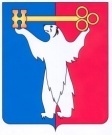 АДМИНИСТРАЦИЯ ГОРОДА НОРИЛЬСКАКРАСНОЯРСКОГО КРАЯРАСПОРЯЖЕНИЕО внесении изменения в распоряжение Администрации города Норильска 
от 03.04.2014 № 1715В целях урегулирования отдельных вопросов подготовки статистической информации от имени Администрации города Норильска, 1. Внести в распоряжение Администрации города Норильска от 03.04.2014 
№ 1715 «О назначении ответственных лиц за предоставление статистической информации от имени Администрации города Норильска (как юридического лица)» (далее - Распоряжение) следующее изменение:1.1. пункт 1.7 Распоряжения изложить в следующей редакции:«1.7. начальника Управления жилищно-коммунального хозяйства Администрации города Норильска за предоставление следующих форм федерального статистического наблюдения:- №22-ЖКХ (ресурсы) «Сведения о работе ресурсоснабжающим организаций в условиях реформы»;- № 22-ЖКХ (жилище) «Сведения о работе организаций, оказывающих услуги в сфере жилищно-коммунального хозяйства, в условиях реформы»;- №1 – жилфонд «сведения о жилищном фонде».2. Управлению по персоналу обеспечить ознакомление с настоящим распоряжением начальника Управления жилищно-коммунального хозяйства Администрации города Норильска в порядке, установленном Регламентом Администрации города Норильска.3. Разместить настоящее распоряжение на официальном сайте муниципального образования город Норильск.Глава города Норильска	                                                                              Р.В. Ахметчин21.05.2019               г. Норильск№  2608